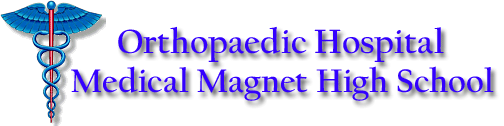 NAME: _____________________________________		              DATE: ____________________World Lit 								Ms. CiupercaVOCABULARY			 METAMORPHOSISDefine and use in your own sentences the following words. You can find the definitions at the bottom of each page, beginning on page 1115, in the Words to Know shaded area.Amiably 	Definition: 	Context-clue Sentence:Chagrin	Definition: 	Context-clue Sentence:Dissuade	Definition: 	Context-clue Sentence:Equilibrium	Definition: 	Context-clue Sentence:Imminent	Definition: 	Context-clue Sentence:Intervene	Definition: 	Context-clue Sentence:Lavishly	Definition: 	Context-clue Sentence:Omission	Definition: 	Context-clue Sentence:Refuge	Definition: 	Context-clue Sentence:Unintelligible	Definition: 	Context-clue Sentence: